     Образовательный  процесс в ДОУ строится с учетом Основной образовательной программы дошкольного образования «От рождения до школы» (под ред. Н.Е. Вераксы, Т.С. Комаровой, М.А. Васильевой, ,     3-издание 2016 г.)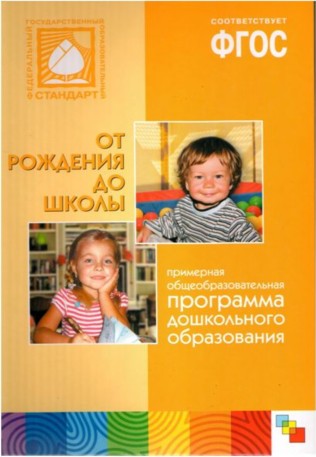 Программа является инновационным образовательным программным документом для дошкольных учреждений, подготовленным с учётом новейших достижений науки и практики отечественного и зарубежного дошкольного образования. Программа разработана на основе ФГОС ДО  (Приказ № 1155 от 17 октября 2013 года) и  предназначена для использования в ДОО для формирования основных образовательных программ.      Комплексная образовательная программа дошкольного образования для детей с тяжелыми нарушениями речи (общим недоразвитием речи) с 3 до 7 лет», представляет собой целостную, методологически обоснованную, систематизированную, четко структурированную модель педагогического процесса, предлагаемого для реализации в группах комбинированной и компенсирующей направленности дошкольного образовательного учреждения для детей с тяжелыми нарушениями речи (общим недоразвитием речи) с 3 до 7 лет, и полностью соответствующую Закону Российской Федерации «Об образовании» и требованиям ФГОС ДО. 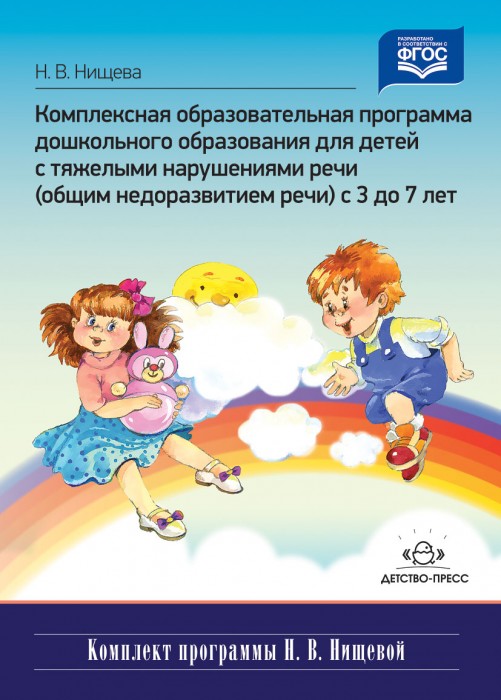 - В программе представлены рекомендации по организации режима дня, построению предметно-пространственной развивающей среды;                                  - Выстроена система коррекционной и образовательной работы в каждой из пяти образовательных областей для каждой из возрастных групп;                             - Предложена система педагогической диагностики индивидуального развития детей;                                                                                                                   Стеркина Р.Б. «Основы безопасности детей дошкольного возраста»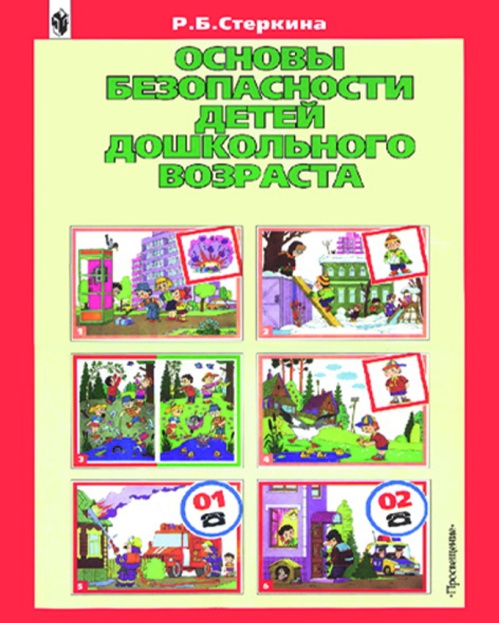      Программа предполагает решение важнейшей социально-педагогической задачи - воспитания у ребенка навыков адекватного поведения в различных неожиданных ситуациях. Содержит комплекс материалов, обеспечивающих стимулирование в дошкольном детстве самостоятельности и ответственности за свое поведение.     Программа адресована воспитателям старших групп дошкольных образовательных учреждений. Состоит из введения и шести разделов, содержание которых отражает изменения в жизни современного общества и тематическое планирование, в соответствии с которыми строится образовательная работа с детьми: «Ребенок и другие люди», «Ребенок и природа», «Ребенок дома»,  «Здоровье ребенка», «Эмоциональное благополучие ребенка», «Ребенок на улице города».Филичева Т.Б., Чиркина Г.В.  «Программа логопедической работы по преодолению фонетико-фонематического недоразвития у детей»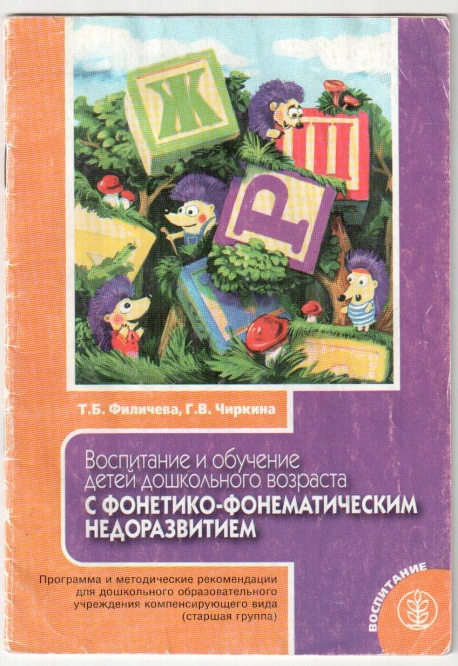        Программа предназначена для дошкольников старшей и подготовительной группы.                                       - Содержание первой части  «Логопедическая  работа по преодолению фонетико-фонематического недоразвития у детей в старшей группе»  представляет коррекционно-развивающую систему, обеспечивающую полноценное овладение фонетическим строем языка, интенсивное развитие фонематического восприятия, подготовку к овладению элементарными навыками письма и чтения. Логопедическими приемами исправляется произношение звуков или уточняется их артикуляция. Специальное время отводится на развитие полноценного фонематического восприятия, слуховой памяти, анализа и синтеза звукового состава речи. Реализация данных задач обеспечивает интеграцию дошкольников в общеобразовательное дошкольное учреждение.- Во второй части программы  «Логопедическая  работа по преодолению фонетико-фонематического недоразвития у детей в подготовительной группе» внимание специалистов также акцентируется на отклонениях в развитии фонематического восприятия дошкольников и недостатках произносительной стороны речи.      Программа включает такие разделы, как «Формирование произношения» и «Формирование элементарных навыков письма и чтения», разработанные с учетом имеющихся у дошкольников отклонений в речевой деятельности.     Принципиальным является выделение специального пропедевтического периода, направленного на воспитание правильного произношения в сочетании с интенсивным формированием речезвукового анализа и синтеза, который предшествует овладению детьми элементарными навыками письма и чтения.     Выделен также период формирования элементарных навыков письма и чтения, органически связанный с процессом нормализации звуковой стороны речи во всех ее аспектах (правильное произношение звуков, орфоэпически правильная речь, дикция, культура речевого общения).     Общая цель коррекционно-развивающей программы – освоение детьми коммуникативной функции языка в соответствии с возрастными нормативами.